АДМИНИСТРАЦИЯ  ГАЛИЧСКОГО МУНИЦИПАЛЬНОГО  РАЙОНА КОСТРОМСКОЙ ОБЛАСТИР А С П О Р Я Ж Е Н И Еот   « 11 »   мая  2017 года   № 93-р    г. ГаличО возобновлении отопительного сезона 2016-2017 годов в жилых домах и образовательных учреждениях Галичского муниципального района В связи с понижением среднесуточной температуры наружного воздуха:1. Рекомендовать:1.1. Руководителям  предприятий  ЖКХ и образовательных учреждений Галичского муниципального района возобновить отопительный сезон                   2016-2017 годов с 11 мая 2017 года до установления нормативной среднесуточной температуры воздуха  с подачей тепла на 12 часов в сутки. 1.2. Директору МОУ Курьяновской основной общеобразовательной школы ( Н.А.Крыловой) осуществлять подачу тепла круглосуточно.    2. Настоящее распоряжение вступает в силу со дня его официального   опубликования.                                                                                      АДМИНИСТРАЦИЯ  ГАЛИЧСКОГО МУНИЦИПАЛЬНОГО  РАЙОНА КОСТРОМСКОЙ ОБЛАСТИП О С Т А Н О В Л Е Н И Еот   «  11  » мая 2017 года  № 116   г. ГаличОб утверждении муниципальной программы «Профилактика терроризма, а также минимизация и (или) ликвидация последствий его проявлений на территории Галичского муниципального района Костромской области» на 2017 – 2019 годыВ соответствии с Федеральным законом от 6 марта 2006 года N 35-ФЗ "О противодействии терроризму", Федеральным законом от 25 июля 2002 года N 114-ФЗ "О противодействии экстремистской деятельности", постановлением администрации Галичского муниципального района Костромской области от 17.02.2014 года N 53 "Об утверждении Порядка разработки, реализации и оценки эффективности муниципальных программ Галичского муниципального района Костромской области», реестром утвержденных муниципальных программ Галичского муниципального района Костромской области, руководствуясь Уставом муниципального образования Галичский муниципальный район Костромской области ПОСТАНОВЛЯЮ:1. Утвердить муниципальную программу «Профилактика терроризма, а также   минимизация  и  (или)  ликвидация   последствий  его  проявлений  на территории Галичского муниципального района Костромской области» на 2017 – 2019 годы (приложение).         2. Контроль за исполнением настоящего постановления возложить на заместителя главы  администрации Галичского муниципального  района  по социально – гуманитарному развитию О.Ю. Поварову.        3. Постановление вступает в силу со дня его опубликования.Глава муниципального района   А.Н. ПотехинУТВЕРЖДЕНА постановлением  администрации  Галичского района  Костромской областиот «_11_» __мая__2017 г. № __116_МУНИЦИПАЛЬНАЯ ПРОГРАММА«ПРОФИЛАКТИКА ТЕРРОРИЗМА, А ТАКЖЕ МИНИМИЗАЦИЯ И (ИЛИ) ЛИКВИДАЦИЯ ПОСЛЕДСТВИЙ ЕГО ПРОЯВЛЕНИЙ НА ТЕРРИТОРИИ  ГАЛИЧСКОГО МУНИЦИПАЛЬНОГО РАЙОНА КОСТРОМСКОЙ ОБЛАСТИ»НА 2017 – 2019 ГОДЫРаздел I. ПАСПОРТ МУНИЦИПАЛЬНОЙ ПРОГРАММЫ «Профилактика терроризма, а также минимизация и (или) ликвидация последствий его проявлений на территории Галичского муниципального района Костромской области» на 2017-2019 годы (далее-Программа)                                                                          Раздел II. ОБЩАЯ ХАРАКТЕРИСТИКА ТЕКУЩЕГО СОСТОЯНИЯСФЕРЫ ОБЕСПЕЧЕНИЯ ПРОТИВОДЕЙСТВИЯ ТЕРРОРИЗМУ И ЭКСТРЕМИЗМУНА ТЕРРИТОРИИ ГАЛИЧСКОГО МУНИЦИПАЛЬНОГО РАЙОНАНеобходимость разработки настоящей Программы вызвана внесением изменений в Федеральный закон «О противодействии терроризму» и отдельные законодательные акты Российской Федерации в части установления дополнительных мер противодействия терроризму и обеспечения общественной безопасности.Ситуация в сфере борьбы с терроризмом и экстремизмом на территории Российской Федерации остается напряженной. Учитывая поступающую в правоохранительные органы информацию об активизации деятельности членов незаконных формирований по планированию террористических акций в различных городах страны, терроризм приобретает характер реальной угрозы для безопасности населения муниципального района Костромской области. Международный и отечественный опыт противодействия терроризму свидетельствуют о том, что силовые методы способны предупредить лишь конкретную угрозу совершения террористического акта. Для обеспечения снижения угрозы терроризма необходимо разрушить саму систему его воспроизводства, что возможно лишь при проблемно-целевом планировании. Для решения этой задачи разработана данная муниципальная программа, цель которой - гармонизация межнациональных и межрелигиозных отношений, патриотическое воспитание молодёжи, как наиболее уязвимой категории населения, недопущение их вовлечения в террористическую деятельность.Необходим комплексный подход в противодействии криминальной среде, консолидации сил и средств на приоритетных направлениях работы. Предлагаемые мероприятия призваны укрепить меры по профилактике терроризма, устранению причин и условий, способствующих его проявлению, обеспечению защищенности объектов от возможных террористических посягательств, а также систематизировать методы долгосрочного процесса формирования толерантного сознания и поведения жителей Галичского муниципального района Костромской области.Наиболее остро стоит проблема антитеррористической защищенности объектов социальной сферы. В учреждениях образования и культуры постоянно находится большое количество людей, в том числе и детей, а уровень материально-технической оснащенности указанных учреждений достаточно уязвим в террористическом отношении. Объекты социальной сферы требуют повышенного внимания. Настоящая Программа дает возможность улучшить антитеррористическую защищенность объектов социальной сферы, снизить существующую социальную напряженность, вызванную боязнью людей возникновения террористической угрозы. Также мероприятия Программы рассчитаны на устранение недостатков в обеспечении ограниченного доступа (ограждения, двери), оперативного информирования (тревожные кнопки), совершенствования знаний о правилах поведения в экстремальных ситуациях.Разработка и принятие Программы обусловлены необходимостью дальнейшей интеграции усилий территориальных органов федеральных органов государственной власти, органов местного самоуправления в сфере противодействия терроризму, повышения уровня координации их деятельности и осуществления постоянного взаимодействия в вопросах подготовки и реализации эффективных мер по противодействию терроризму, обеспечению готовности сил и средств к ситуационному реагированию на возникающие террористические угрозы, минимизацию и ликвидацию последствий их проявлений, выявление и снижение негативного влияния условий и факторов, способствующих возникновению проявлений терроризма и экстремизма.Раздел III. ПРИОРИТЕТЫ ГОСУДАРСТВЕННОЙ ПОЛИТИКИ В СФЕРЕ РЕАЛИЗАЦИИ ПРОГРАММЫ.Приоритеты Программы определены Концепцией противодействия терроризму в Российской Федерации, утвержденной Президентом РФ 5 октября .Программа разработана в соответствии с Федеральным законом от 6 марта 2006 года N 35-ФЗ "О противодействии терроризму", Федеральным законом от 25 июля 2002 года N 114-ФЗ "О противодействии экстремистской деятельности", с участием заинтересованных структурных подразделений администрации Галичского муниципального района, учреждений и организаций района.Раздел IV. ОСНОВНЫЕ ПРИНЦИПЫ ПРОТИВОДЕЙСТВИЯ ТЕРРОРИЗМУ, ЦЕЛИ, ЗАДАЧИ, ПРОГНОЗ РАЗВИТИЯ, СРОКИ РЕАЛИЗАЦИИ ПРОГРАММЫ.Противодействие терроризму в Галичском муниципальном районе Костромской области основывается на следующих основных принципах:1) обеспечение и защита основных прав и свобод человека и гражданина;2) законность;3)приоритет защиты прав и законных интересов лиц, подвергающихся террористической опасности;4) неотвратимость наказания за осуществление террористической деятельности;5)системность и комплексное использование политических, информационно-пропагандистских, социально-экономических, правовых, специальных и иных мер противодействия терроризму;6) сотрудничество администрации Галичского муниципального района Костромской области с общественными объединениями, иными организациями, гражданами в противодействии терроризму;7) приоритет мер предупреждения терроризма;8) единоначалие в руководстве привлекаемыми силами и средствами при проведении контртеррористических операций;9) минимизация и (или) ликвидация последствий проявлений терроризма;10) соразмерность мер противодействия терроризму степени террористической опасности.Цель Программы:- реализация на территории Галичского муниципального района государственной - политики в области профилактики терроризма и экстремизма в РФ, совершенствование системы профилактических мер антитеррористической и антиэкстремистской направленности;
 	- предупреждение террористических и экстремистских проявлений на территории Галичского муниципального района;
            - укрепление межнационального согласия;
            - достижение взаимопонимания и взаимного уважения в вопросах межэтнического и межкультурного сотрудничества. Формирование межэтнической культуры в молодежной среде, профилактика агрессивного поведения.            - создание условий по предупреждению террористических актов, связанных с ними чрезвычайных ситуаций, повышение оперативности их предупреждения, обнаружения и предотвращения на территории Галичского муниципального района Костромской области.Задачи программы:- информирование населения  Галичского муниципального района Костромской области по вопросам противодействия терроризму и экстремизму; отработка навыков и быстрого принятия решений в экстремальных ситуациях;-своевременное обнаружение возникновения предпосылок к совершению террористических актов, недопущение экстремистской деятельности;-осуществление мероприятий антитеррористической защищённости объектов с массовым пребыванием людей, жизнеобеспечения;-патриотическое воспитание граждан, особенно молодёжи, недопущение их вовлечения в террористическую деятельность. Формирование стойкого неприятия к элементам экстремистской направленности (свастики и т.п.).-пропаганда толерантного поведения к людям разных национальностей и религиозных конфессий путём проведения совместных мероприятий.-проведение воспитательной, пропагандистской работы с населением Галичского муниципального района, направленной на предупреждение террористической и экстремистской деятельности, повышения бдительности населения Сроки реализации Программы: 2017 – 2019 годы. Программа реализуется в I этап.Исполнение мероприятий Программы позволит решить острые проблемы, стоящие перед органами местного самоуправления Галичского муниципального района в части создания условий реального снижения напряженности в обществе, повышения уровня антитеррористической защиты.В результате реализации Программы планируется:1) Обеспечение выполнения требований к антитеррористической защищенности объектов, находящихся на территории Галичского муниципального района Костромской области;2) Совершенствование механизмов, способствующих проведению мероприятий по противодействию распространения террористической идеологии, а также устранению причин и условий, способствующих её восприятию. Формирование стойкого неприятия обществом, прежде всего молодёжью, идеологии терроризма в различных её проявлениях.3) Создание условий для совершенствования взаимодействия органов местного самоуправления, правоохранительных органов, граждан в решении задач предупреждения терроризма;4) Повышение уровня информированности населения по вопросам антитеррористической защищённости.Раздел V. ОБОБЩЕННАЯ ХАРАКТЕРИСТИКА ПРОГРАММНЫХ МЕРОПРИЯТИЙ.Состав основных мероприятий Программы определен исходя из необходимости достижения ее целей и задач. Состав мероприятий может корректироваться по мере решения задач Программы.Мероприятия программы сгруппированы по следующим направлениям:1) организационные мероприятия по выполнению программы;2) профилактическая работа с населением;3) профилактика незаконной миграции;4) мероприятия, направленные на патриотическое воспитание и неприятие терроризма и экстремизма;5) мероприятия по исключению доступа посторонних и антитеррористической защищённости объектов.Перечень программных мероприятий, сроки и объемы финансирования приведены в приложении к Программе.Раздел VI. ПОКАЗАТЕЛИ (ИНДИКАТОРЫ) РЕАЛИЗАЦИИ ПРОГРАММЫ.Система показателей (индикаторов) сформирована с учетом обеспечения возможности проверки и подтверждения достижения целей и решения задач Программы и включает взаимодополняющие друг друга показатели (индикаторы) реализации Программы. Состав показателей (индикаторов) связан с задачами и основными мероприятиями Программы, что позволяет оценить ожидаемые конечные результаты и эффективность реализации Программы.Показателями (индикаторами) реализации Программы являются:1) доля образовательных учреждений, находящихся на территории Галичского муниципального района Костромской области и отвечающих требованиям антитеррористической защищенности по оборудованию видеонаблюдения:2017 год – 70,0 %2018 год – 100,0 %2019 год – 100,0 %2) доля образовательных учреждений, находящихся на территории Галичского муниципального района Костромской области отвечающих требованиям антитеррористической защищенности по наличию железных дверей:2017 год – 54,2 %2018 год – 75,4 %2019 год – 100,0 %3) доля образовательных учреждений, находящихся на территории Галичского муниципального района Костромской области и отвечающих требованиям антитеррористической защищенности по наличию ограждения территории ОУ:2017 год – 73,7 %2018 год – 85,6 %2019 год – 100,0 %Раздел VII. ОСНОВНЫЕ МЕРЫ ГОСУДАРСТВЕННОГО И ПРАВОВОГО РЕГУЛИРОВАНИЯ В СФЕРЕ РЕАЛИЗАЦИИ ПРОГРАММЫ.К мерам государственного регулирования, направленным на достижение цели и конечных результатов реализации Программы, следует отнести формирование и совершенствование законодательных, нормативных, организационных и иных механизмов, способствующих проведению мероприятий по реализации, обеспечению и защите прав и свобод человека и гражданина, противодействию терроризму и экстремизму, борьбе с преступностью, противодействию распространению террористической идеологии, а также устранению причин и условий, способствующих ее восприятию.Раздел VIII. АНАЛИЗ РИСКОВ РЕАЛИЗАЦИИ ПРОГРАММЫ. Риски, влияющие на достижение цели Программы, идентифицируются на внешние и внутренние.К внешним рискам относятся события (условия), связанные с изменениями внешней среды, влияющие на достижение цели Программы, которыми невозможно управлять в рамках реализации Программы.К внешним рискам, влияющим на достижение цели Программы, относятся:1) макроэкономические риски, которые возникают вследствие снижения темпов роста валового внутреннего продукта и уровня инвестиционной активности, а также высокой инфляции, что обуславливает увеличение объема необходимых финансовых средств для реализации мероприятий за счет увеличения стоимости работ и оборудования;2) законодательные риски, которые возникают вследствие несовершенства, отсутствия или изменения правовых актов, а также их несогласованности, что обуславливает неправомерность выполнения мероприятий или нецелевое использование финансовых средств;3) техногенные и экологические риски, которые возникают вследствие катастроф с медико-социальными последствиями, что обуславливает перераспределение в установленном порядке объема необходимых финансовых средств для реализации мероприятий за счет их направления на ликвидацию последствий катастроф.Влияние внешних рисков на достижение цели Программы и вероятность их возникновения могут быть качественно оценены как высокие.Мерами по преодолению негативных последствий внешних рисков являются:1) проведение регулярного мониторинга законодательства в сфере реализации Программы;2) внесение изменений в Программу, предусматривающих снижение последствий внешних рисков, при необходимости.К внутренним рискам относятся события (условия), связанные с изменениями в сфере реализации Программы, влияющими на достижение цели Программы, и которыми можно управлять в рамках реализации Программы.К внутренним рискам, влияющим на достижение цели Программы, относятся:1) недостижение запланированных результатов;2) недостаточный уровень профессионального менеджмента.Влияние внутренних рисков на достижение цели Программы и вероятность их возникновения могут быть качественно оценены как высокие.Мерами по преодолению негативных последствий внутренних рисков являются:1) проведение рабочих совещаний по решению задач текущего выполнения мероприятий;2) усиления личной ответственности сотрудников за достижение запланированных результатов их выполнения;     3) повышение квалификации управленческих кадров.Раздел IX. РЕСУРСНОЕ ОБЕСПЕЧЕНИЕ ПРОГРАММЫ.Финансирование мероприятий Программы предполагается производить за счет средств, предусмотренных на финансирование программных мероприятий (бюджета Галичского муниципального района, внебюджетных источников). Объемы и источники финансирования Программы могут корректироваться при изменении условий нормативно-правовой базы и порядка финансирования мероприятий Программы.Раздел X. МЕТОДИКА ОЦЕНКИ ЭФФЕКТИВНОСТИ РЕАЛИЗАЦИИ ПРОГРАММЫ.Эффективность реализации Программы в целом оценивается исходя из достижения уровня запланированного значения по каждому из целевых показателей (индикаторов).Эффективность реализации Программы определяется отделом образования и отделом по делам культуры, молодежи и спорта администрации Галичского муниципального района Костромской области по каждому году реализации.Обязательным условием оценки эффективности реализации Программы является выполнение запланированных целевых показателей (индикаторов) в установленные сроки.Целевыми показателями (индикаторами) реализации Программы являются:Доля образовательных учреждений, оборудованных системой видеонаблюдения;Доля образовательных учреждений, имеющих железные двери;Доля образовательных учреждений, имеющих ограждение по периметру;Оценка эффективности реализации Программы будет тем выше, чем выше уровень достижения целевых показателей (индикаторов) По результатам проведенной оценки эффективности программы принимается решение о ее корректировке или досрочном прекращении.1) Доля образовательных учреждений (ОУ), отвечающих требованиям антитеррористической защищённости, от общего ОУ по оборудованию видеонаблюдения, %:До=Чо/Чво*100%, До=Чо х 100 Чвогде:До - доля общеобразовательных учреждений, находящихся на территории Галичского муниципального района Костромской области и отвечающих требованиям антитеррористической защищенности по оборудованию видеонаблюдения, %;Чо – численность  общеобразовательных учреждений, находящихся на территории  Галичского муниципального района Костромской области и отвечающих требованиям антитеррористической защищенности по оборудованию видеонаблюдения (согласно отчетным данным соисполнителей Программы – отдела образования администрации Галичского муниципального района Костромской области), ед.;Чво – численность всех  общеобразовательных учреждений, находящихся на территории   Галичского муниципального района Костромской области, ед.2) Доля образовательных учреждений (ОУ), отвечающих требованиям антитеррористической защищённости, от общего ОУ по показателю ограничение доступа посторонних лиц в образовательное учреждение (наличие железных дверей), %:До=Чо/Чво*100%, До=Чо х 100 Чвогде:До - доля  общеобразовательных учреждений, находящихся на территории   Галичского муниципального района Костромской области и отвечающих требованиям антитеррористической защищенности по наличию железных дверей, %;Чо – численность  общеобразовательных учреждений, находящихся на территории  Галичского муниципального района Костромской области и отвечающих требованиям антитеррористической защищенности по наличию железных дверей (согласно отчетным данным соисполнителей Программы – отдела образования администрации   Галичского муниципального района Костромской области), ед.;Чво – численность всех общеобразовательных учреждений, находящихся на территории   Галичского муниципального района Костромской области, ед.3) Доля образовательных учреждений (ОУ), отвечающих требованиям антитеррористической защищённости, от общего ОУ по показателю ограничение доступа посторонних лиц на территорию образовательного учреждения (ограждение территории ОУ), %:До=Чо/Чво*100%, До=Чо х 100 Чвогде:До - доля  общеобразовательных учреждений, находящихся на территории  Галичского муниципального района Костромской области и отвечающих требованиям антитеррористической защищенности по наличию ограждения территории ОУ, %;Чо – численность  общеобразовательных учреждений, находящихся на территории   Галичского муниципального района Костромской области и отвечающих требованиям антитеррористической защищенности по наличию ограждения территории ОУ, (согласно отчетным данным соисполнителей Программы – отдела образования администрации   Галичского муниципального района Костромской области), ед.;Чво – численность всех  общеобразовательных учреждений, находящихся на территории   Галичского муниципального района Костромской области, ед.С приложением к  настоящей  муниципальной программе  можно ознакомиться на официальном сайте Галиского муниципального района   http://gal-mr.ru/Извещение о проведении торгов Комитет по управлению муниципальным имуществом и земельными ресурсами администрации Галичского муниципального района Костромской области объявляет о проведении        20 июня 2017 года с 10 часов 00 минут по московскому времени по адресу: Костромская область, город Галич, площадь Революции, дом 23 А (кабинет № 20 администрации Галичского муниципального района  Костромской области), аукциона на право заключения договоров аренды земельных участков, расположенных на территории Галичского муниципального района Костромской области, государственная собственность на которые не разграничена. 1. Организатор аукциона: Комитет по управлению муниципальным имуществом и земельными ресурсами администрации Галичского муниципального района Костромской области. Адрес организатора аукциона: Костромская область, город Галич, площадь Революции, дом 23 А.,тел. (49437) 2-11-90, официальный сайт www. gal-mr.ru2. Аукцион проводится в соответствии со ст.  39.11, 39.12 Земельного кодекса РФ.Наименование органа, принявшего решение о проведении аукциона, реквизиты указанного решения: распоряжение администрации Галичского муниципального района Костромской области от 10 мая 2017 года № 92-р «Об организации и проведении аукциона на право заключения договоров аренды земельного участка».3. Аукцион  на право заключения договоров аренды земельных участков, расположенных на территории Галичского муниципального района Костромской области государственная собственность на которые не разграничена, является открытым по составу участников и по форме подачи заявок.            4. Характеристика предмета аукциона:- адрес: местоположение установлено относительно ориентира, расположенного в границах участка, почтовый адрес ориентира: Костромская область, Галичский район, д. Степаново, ул. Центральная;- площадь:2862 кв.м.;- кадастровый номер: 44:04:100101:747;- категория земель: земли населенных пунктов;- разрешенное использование: приусадебный участок личного подсобного хозяйства;- обременения -  отсутствуют;- ограничения — отсутствуют;- сведения о границах земельного участка: границы земельного участка определяются в соответствии с кадастровым паспортом земельного участка.- срок аренды земельного участка – 20 лет;- сведения о технических условиях подключения объекта к сетям инженерно-технического обеспечения и  информация о плате за подключения:- технические условия электроснабжения и информация о плате за технологическое присоединение филиала ПАО «МРСК Центра» - «Костромаэнерго» исх № МР1-КМ/5-3/2413 от 27.04.2017 г. Возможность технологического присоединения объекта назначения  максимальной мощности в объеме 15 кВТ, III категории надежности электроснабжения к электрическим сетям филиала ПАО «МРСК Центра» - «Костромаэнерго» имеется.  Для осуществления технологического присоединения собственнику объекта (земельного участка) необходимо подать заявку на технологическое присоединение, заключить и исполнить договор в соответствии с «Правилами технологического присоединения энергопринимающих устройств потребителей электрической энергии, объектов по производству электрической энергии, а также объектов электросетевого хозяйства, принадлежащих сетевым организациям и иным лицам, к электрическим сетям», утвержденными постановлением правительства РФ от 27.12.2004 года №861;Размер платы за технологическое присоединение будет определяться в соответствии с решением Департамента государственного регулирования цен и тарифов Костромской области от 19.12.2016 года №16/398 «Об утверждении стандартизированных тарифных ставок, ставок за единицу максимальной мощности на уровне напряжения ниже 35 кВ и максимальной мощности менее 8900 кВ и формулы платы для  определения размера платы за технологическое присоединение к распределительным электрическим сетям публичного акционерного общества «Межрегиональная распределительная сетевая компания Центра» на территории Костромской области на 2017» на дату подачи заявки об осуществлении технологического присоединения энергопринимающих устройств к электрическим сетям филиала ПАО «МРСК Центра»- «Костромаэнерго»;- технические условия на водоснабжение и водоотведение, информация о плате за технологическое присоединение ООО «Благоустройство города» исх. № 70 от 02.05.2017 г., Имеется техническая возможность подключения объекта: земельного участка с кадастровым номером 44:04:100101:747 по адресу: Костромская область, Галичский район, д. Степаново, ул. Центральная  к существующим сетям водоснабжения и водоотведения .- начальный размер ежегодной арендной платы: 6030,38 руб. (Шесть тысяч тридцать рублей 38 копеек);- шаг аукциона: 180,91 руб. (Сто восемьдесят рублей 91 копейка);- задаток за участие в аукционе: 1206,08 руб. (Одна тысяча двести шесть рублей 08 копеек).   5. Критерий определения победителя аукциона: наибольший размер ежегодной арендной платы за земельный участок.    6. Организатор аукциона вправе отказаться от проведения аукциона в случае выявления обстоятельств, предусмотренных пунктом 8 статьи 39.11 Земельного кодекса Российской Федерации. Извещение об отказе от проведения аукциона размещается на официальном сайте торгов в течение трех дней со дня принятия данного решения. В течение трех дней с даты принятия решения об отказе в проведении аукциона организатор аукциона обязан известить участников аукциона об отказе в проведении аукциона и возвратить его участникам внесенные задатки.      7. Срок приема заявок на участие в аукционе: с 12 мая 2017 года по 16 июня 2017  года.     Заявки с прилагаемыми к ним документами принимаются по адресу: Костромская область, город Галич, площадь Революции, дом 23 А, кабинет № 20 с 08:00 часов до 17:15 часов (в предпраздничные дни и в пятницу до 16.00), перерыв на обед с 12:00 часов до 13:00 часов. Выходные дни: суббота, воскресенье.Порядок приема заявок на участие в аукционе:Для участия в аукционе претендент представляет  «Организатору аукциона» (лично или через своего представителя) в установленный срок заявку по установленной  форме с прилагаемыми к ней документами и указанием банковских реквизитов счета для возврата задатка. Заявка составляется в 2 (двух) экземплярах, один - остается у «Организатора аукциона», другой - у претендента.Один заявитель вправе подать только одну заявку на участие в аукционе.К заявке прилагаются:          1)  копии документов, удостоверяющих личность заявителя (для граждан);          2) надлежащим образом заверенный перевод на русский язык документов о государственной регистрации юридического лица в соответствии с законодательством иностранного государства в случае, если заявителем является иностранное юридическое лицо;         3) документы, подтверждающие внесение задатка.          На каждый лот   один претендент имеет право подать только одну заявку на участие в аукционе.       8. Порядок и срок отзыва заявок.  Претендент имеет право отозвать принятую организатором аукциона заявку на участие в аукционе до дня окончания срока приема заявок, уведомив об этом в письменной форме организатора аукциона. Организатор аукциона обязан возвратить заявителю внесенный им задаток в течение трех рабочих дней со дня поступления уведомления об отзыве заявки.        9. Порядок внесения  и возврата задатков: Для участия в аукционе претендент вносит задаток на лицевой счет комитета по управлению муниципальным имуществом и земельными ресурсами администрации Галичского муниципального района Костромской области. Срок поступления задатка на лицевой счет – не позднее 16 часов  00 минут  16 июня  2017 года.Реквизиты для перечисления задатка: расчетный счет УФК по Костромской области  /Комитет по управлению муниципальным имуществом и земельными ресурсами администрация Галичского муниципального района Костромской области / л/с 05413D00750, ИНН 4403003700, КПП 440301001, счет получателя 40302810934693000124 в отделении Кострома, БИК 043469001, ОКТМО 34708000.В платежном поручении должно быть указано местоположение земельного участка.Задаток засчитываются в оплату ежегодной арендной платы за земельный участок в случаях, если:- задаток внесен лицом, признанным победителем аукциона, - задаток внесен лицом, признанным единственным участником аукциона, с которым договор аренды заключается в соответствии с пунктами 13, 14 статьи 39.12 Земельного кодекса Российской Федерации,- задаток внесен лицом, признанным участником аукциона, и данное лицо является единственным принявшим участие в аукционе участником, с которым договор аренды заключается  в соответствии с пунктом 20 статьи 39.12 Земельного кодекса Российской Федерации.Задатки, внесенные этими лицами, не заключившими в установленном порядке договоры аренды земельных участков вследствие уклонения от заключения указанных договоров, не возвращаются.Организатор аукциона обязан возвратить внесенный претендентом задаток:- в течение 3 (трех) рабочих дней со дня оформления протокола приема заявок на участие в аукционе в случае, если претендент не допущен к участию в аукционе;- в течение 3 (трех) рабочих дней со дня подписания протокола о результатах аукциона лицам, участвовавшим в аукционе, но не победившим в нем;- в течение 3 (трех) рабочих дней со дня регистрации отзыва заявки в журнале приема заявок в случае отзыва претендентом заявки на участие в аукционе до признания его участником аукциона.    10. Порядок определения участников аукциона:В день определения участников аукциона, «Организатор аукциона» рассматривает заявки и документы претендентов, устанавливает факт поступления от претендентов задатков на основании выписки с соответствующего счета. По результатам рассмотрения документов «Организатор аукциона» принимает решение о признании претендентов участниками аукциона или об отказе в допуске претендентов к участию в аукционе, которое оформляется протоколом. В протоколе приводится перечень принятых заявок с указанием имен (наименований) претендентов, перечень отозванных заявок, имена (наименования) заявителей, признанных участниками аукциона, а также имена (наименования) претендентов, которым было отказано в допуске к участию в аукционе, с указанием оснований отказа.Претендент не допускается к участию в аукционе по следующим основаниям:1) непредставление необходимых для участия в аукционе документов или представление недостоверных сведений;2) не поступление задатка на дату рассмотрения заявок на участие в аукционе;3) подача заявки на участие в аукционе лицом, которое  не имеет права быть участником конкретного аукциона, покупателем земельного участка или приобрести земельный участок в аренду;4) наличие сведений о заявителе, об учредителях (участниках), о членах коллегиальных исполнительных органов заявителя, лицах, исполняющих функции единоличного исполнительного органа заявителя, являющегося юридическим лицом, в предусмотренном настоящей статьей реестре недобросовестных участников аукциона.Дата, время и место определения участников аукциона, подписания протокола приема заявок —  19 июня  2017 года с 11:00 часов в кабинете № 20 Администрации Галичского муниципального района Костромской области. Адрес места нахождения: Костромская область, город Галич, площадь Революции, дом 23 А.   11. Порядок проведения аукциона и определения победителя.Аукцион проводится организатором аукциона в присутствии членов аукционной комиссии и участников аукциона (их представителей) 20 июня 2017 года с 10 часов 00 минут по московскому времени в месте нахождения организатора аукциона (кабинет 20). В аукционе могут участвовать только претенденты, признанные участниками аукциона. Аукцион ведет аукционист. Организатор аукциона непосредственно перед началом проведения аукциона регистрирует явившихся на аукцион участников аукциона (их представителей). В случае проведения аукциона по нескольким лотам организатор аукциона перед началом аукциона в отношении каждого лота регистрирует явившихся на аукцион участников аукциона, подавших заявки в отношении такого лота (их представителей). При регистрации участникам аукциона (их представителям) выдаются пронумерованные билеты (далее — билеты);         Аукцион проводится в следующем порядке:         1) аукцион ведет аукционист;         2) аукцион начинается с оглашения аукционистом наименования земельного участка, его основных характеристик и начального размера ежегодной арендной платы, «шага аукциона» и порядка проведения аукциона.3) участникам аукциона выдаются пронумерованные билеты, которые они поднимают после оглашения аукционистом начального размера ежегодной арендной платы и каждого очередного размера ежегодной арендной платы в случае, если готовы заключить договор аренды в соответствии с этим размером ежегодной арендной платы;4) каждый последующий размер ежегодной арендной платы аукционист назначает путем увеличения текущего размера ежегодной арендной платы на «шаг аукциона». После объявления очередного размера ежегодной арендной платы аукционист называет номер билета участника аукциона, который первым поднял билет, и указывает на этого участника аукциона. Затем аукционист объявляет следующий размер ежегодной арендной платы в соответствии с «шагом аукциона»;5) при отсутствии участников аукциона, готовых заключить договор аренды в соответствии с названным аукционистом размером ежегодной арендной платы, аукционист повторяет этот размер ежегодной арендной платы  3 раза.Если после троекратного объявления очередного размера ежегодной арендной платы ни один из участников аукциона не поднял билет, аукцион завершается. Победителем аукциона признается тот участник аукциона, номер билета которого был назван аукционистом последним;6) по завершении аукциона аукционист объявляет о праве на заключения договора аренды земельного участка, называет размер ежегодной арендной платы и номер билета победителя аукциона.Результаты аукциона оформляются протоколом, который составляет организатор аукциона. Протокол о результатах аукциона составляется в двух экземплярах, один из которых передается победителю аукциона, а второй остается у организатора аукциона.           12.  Порядок заключения договора аренды земельного участка (Приложение 2).В случае, если аукцион признан несостоявшимся и только один заявитель признан участником аукциона, если по окончании срока подачи заявок на участие в аукционе подана только одна заявка на участие в аукционе и заявитель, подавший указанную заявку, соответствуют всем требованиям и указанным в извещении о проведении аукциона условиям аукциона, Комитет по управлению муниципальным имуществом и земельными ресурсами администрации Галичского муниципального района Костромской области в течение десяти дней со дня подписания протокола рассмотрения заявок на участие в аукционе направляет заявителю три экземпляра подписанного проекта договора аренды земельного участка. При этом договор аренды земельного участка заключается по начальной цене предмета аукциона.             В десятидневный срок со дня составления протокола о результатах аукциона Комитет по управлению муниципальным имуществом и земельными ресурсами администрации Галичского муниципального района Костромской области направляет победителю аукциона или единственному принявшему участие в аукционе его участнику три экземпляра подписанного проекта договора аренды. При этом размер ежегодной арендной платы по договору аренды земельного участка определяется в размере, предложенной победителем аукциона, или в случае заключения указанного договора с единственным принявшим участие в аукционе его участником устанавливается в размере, равном начальной цене предмета аукциона. Не допускается заключение указанного договора ранее, чем через десять дней со дня размещения информации о результатах аукциона на официальном сайте. Если договор аренды земельного участка в течение тридцати дней со дня направления победителю аукциона проекта указанного договора не был им подписан и представлен в Комитет по управлению муниципальным имуществом и земельными ресурсами администрации Галичского муниципального района Костромской области, Комитет предлагает заключить указанный договор иному участнику аукциона, который сделал предпоследнее предложение о цене предмета аукциона, по цене, предложенной победителем аукциона.       13. Аукцион признается не состоявшимся в случаях, если:- на основании результатов рассмотрения заявок на участие в аукционе принято решение об отказе в допуске к участию в аукционе всех заявителей или о допуске к участию в аукционе и признании участником аукциона только одного заявителя,- по окончании срока подачи заявок на участие в аукционе подана только одна заявка на участие в аукционе или не подано ни одной заявки на участие в аукционе,- в аукционе участвовал только один участник,- при проведении аукциона не присутствовал ни один из участников аукциона,- после троекратного объявления предложения о начальной цене предмета аукциона не поступило ни одного предложения о цене предмета аукциона, которое предусматривало бы более высокую цену предмета аукциона.        14. Осмотр земельного участка осуществляется заявителями в течение срока приема заявок по желанию заявителя с представителем «Организатора аукциона», для чего необходимо предварительно обратиться к «Организатору аукциона» по тел. (49437) 2-11-90, либо самостоятельно по месту нахождения участка.     Подробно с кадастровым паспортом земельного участка, техническими условиями и информацией о плате за подключение можно ознакомиться по месту приема заявок в течение срока приема заявок.Приложение №1 Комитет по управлению муниципальным имуществом и земельными ресурсами администрацииГаличского муниципального районаКостромской области                                                                                                     (наименование ОМС)                                      от ______________________________________                                                                                                                  (наименование или Ф.И.О. заявителя)                                    адрес: __________________________________,                                     телефон: _________________, факс: _________,                                     эл. почта: ________________________________Заявка на участие в аукционе Заявитель _______________________________________________________________________________________                            (полное наименование юридического лица, подающего заявку ________________________________________________________________________________________________                   (фамилия, имя, отчество и паспортные данные подающего заявку)в лице __________________________________________________________________________________________                                                       (фамилия, имя, отчество, должность)действующего на основании __________________________________________________________________                                                      (наименование документа)Ознакомившись   с   информацией   о   проведении  аукциона, опубликованной в ________________________________________________________________________________________________                                     (наименование средства массовой информации)№ ___ от "___" ______ 20__ г. просит  допустить  к  участию  в аукционе  по   ________________________________________________________________________________________________________________________________________________________________________________________________________________________________________________________________________________________________(наименование и описание объекта аукциона)Согласен(ны)   участвовать   в  аукционе  в  соответствии  с порядком проведения аукциона, установленного Земельным кодексом Российской Федерации.     Обязуюсь(тся)  в  случае  признания  победителем  аукциона заключить  договор   _______________________земельного  участка  не позднее 30 дней со дня направления проекта договора  и в течение 5 дней со дня подписания проекта договора оплатить цену за  земельный участок, установленную по результатам аукциона_____________________________________С  проектом   договора_____________________________ознакомлен(ны). К  заявке  прилагаются  следующие документы:1)______________________________________________________________2)______________________________________________________________Банковские реквизиты для возврата задатка_________________________________________________________________________________________________________________________________Информировать меня  о ходе рассмотрения заявки прошу :_____________________ Подпись заявителя _______________ /____________________/                                           М.П.                               (Ф.И.О)Отметка о принятии заявки: час. ___ мин. ___ "__" _________ 20__ г. № _________________________________________/_____________/(Ф.И.О., подпись уполномоченного лица)М.П.    Заявка составлена в 2-х экземплярах, один из которых остается в администрации, другой - у заявителя.Отметка   в   случае   отказа   заявителю   в  принятии  документов ________________________________                                                                                                                    (указываются основания для отказа)Документы возвращены "__" _______ 20__ г. _____ часов ___ мин.Подпись заявителя ______________________ /____________________/                                                                                                  (Ф.И.О)Подпись уполномоченного лица _______________/________________/                                                                                                    (Ф.И.О)     Приложение №2ДОГОВОР    №  _____аренды земельного участкаг. Галич                                                                                                                       «___»  _________  20__ года              Комитет по управлению муниципальным имуществом и земельными ресурсами администрации Галичского  муниципального района, зарегистрирован по адресу: Костромская область, г. Галич, пл. Революции, д. 23а, ИНН 4403003700,  ОГРН 1024401434771, в лице председателя комитета Киселева Михаила Николаевича, действующего на основании положения о комитете по управлению муниципальным имуществом и земельными ресурсами муниципального района, утвержденного решением Собрания депутатов Галичского муниципального района № ___ от _____________ года «О наделении комитета по управлению муниципальным имуществом и земельными ресурсами муниципального района правами юридического лица», именуемый в дальнейшем Арендодатель с одной стороны и гражданин  РФ  _______________________  ___________  года рождения, паспорт серия  ________   № ________   выдан _____________________________________________________________________________________________  г., проживающая по адресу:  __________________________________________________________,  именуемый в дальнейшем Арендатор, с другой стороны, заключили настоящий договор о нижеследующем:1. ПРЕДМЕТ И УСЛОВИЯ ДОГОВОРА1.1. Арендодатель передает, а Арендатор принимает и  использует на условиях настоящего договора земельный  участок с кадастровым номером ___________________ общей площадью: _______ кв.м, именуемый в дальнейшем «Участок», расположенный по адресу: __________________________________________________, предоставленный на основании: _____________________________________________________________________________________________.1.2 Характеристика участка1.2.1 Границы Участка обозначены на прилагаемом к договору  кадастровом  паспорте земельного участка  _____________________  от ____________ г., выданном   Межрайонным отделом № 3 г. Галич филиала ФГБУ  «ФКП Росреестра» по  Костромской  области  (Приложение № 1), который является неотъемлемой частью договора.1.2.2 Категория земель: _______________________________________________________________________ 1.2.3 Разрешенное использование участка: ______________________________________________________1.2.4. Наличие на Участке объектов недвижимости: ______________________________________________1.2.5 Ограничения, обременения: ______________________________________________________________2.СРОК ДЕЙСТВИЯ ДОГОВОРА И АРЕНДНАЯ ПЛАТА2.1. Срок действия договора устанавливается с _________________ года по ______________________ года2.2. Сумма арендной платы определяется согласно прилагаемому расчету (Приложение №2) в соответствии с нормативными правовыми актами Российской Федерации и (или) Костромской области, органов местного самоуправления и составляет:  __________   (____________________________ )  руб. __  коп.  в  год2.3. Арендная плата за пользование и владение Участком выплачивается равными долями в сроки 15 мая;  15 ноября  путем перечисления  по реквизитам: УФК по Костромской области (Комитет по управлению муниципальным имуществом и земельными ресурсами администрация Галичского муниципального района ИНН 4403003700 КПП 440301001), на Расчетный счет 40703810029060100006 БИК 043469001 в  Костромском ОСБ № 8640, ОКТМО 34708000.2.4. При внесении арендной платы  Арендатор в платежном поручении указывает номер договора аренды и период, за который производится оплата.2.5. Пени, уплачиваемые арендатором, выделяются в платежном поручении отдельной строкой.2.6. Платеж, внесенный без указания оплачиваемого периода, распределяется следующим образом:	а) погашается начисленная на дату платежа сумма пеней за несвоевременное внесение арендной платы;	б) в случае превышения платежа над начисленной суммой  пеней погашается задолженность по арендной плате  за первый период ( и последующие  за ним),  в котором образовалась задолженность ;	 в) после погашения пеней и всей суммы задолженности по арендной плате оставшаяся сумма считается авансовым внесением арендной платы за ближайший оплачиваемый период.2.7. Датой оплаты считается дата зачисления средств на соответствующий расчетный счет.2.8. Размер арендной платы может изменяется арендодателем в одностороннем порядке, в соответствии с изменением законодательства Российской Федерации, Костромской области, нормативных актов местного самоуправления. При этом уведомление об изменении размера арендной платы вместе с расчетом направляется арендатору арендодателем. Является неотъемлемой частью договора аренды.        Новый размер арендной платы устанавливается с момента вступления в силу соответствующих нормативных правовых актов Российской Федерации и  (или) Костромской области, органов местного самоуправления.2.9. Изменение арендной платы производится:а) по соглашению сторон;б) в одностороннем порядке Арендодателем (принимается Арендатором в безусловном порядке):Ежегодно на основании инфляционных коэффициентовПо мере введения новых ставок арендной платыВ связи с переоценкой имуществаВ иных случаях, предусмотренных действующим законодательствомПри оценке рыночной стоимости земельного участка, в соответствии с ФЗ  №135-ФЗ «Об оценочной деятельности в РФ». Уведомление о перерасчете арендной платы вместе с расчетом направляется Арендатору Арендодателем. Новый размер арендной платы устанавливается со срока указанного в уведомлении3. ПРАВА И ОБЯЗАННОСТИ АРЕНДАТОРА.3.1. Арендатор по истечении срока аренды Участка при прочих равных условиях имеет преимущественное перед другими лицами право на заключение договора аренды на новый  срок,  при надлежащем исполнении своих обязанностей  по настоящему договору.3.2. Арендатор обязан:3.2.1. Использовать Участок только по целевому назначению в соответствии с пунктом 1.2.3. настоящего договора.3.2.2. Своевременно вносить арендную плату в размере и в порядке, установленном настоящим договором.3.2.3. Сохранять межевые, геодезические и другие специальные знаки, установленные на Участке в соответствии с законодательством.3.2.4.Соблюдать при использовании Участка требования градостроительных регламентов, строительных, экологических, санитарно-гигиенических, противопожарных и иных правил.3.2.5.  В случае перехода права собственности на здания, строения, сооружения или их  частей, расположенных на Участке, в разумный срок письменно уведомить Арендодателя о новом  собственнике.3.2.6. По   окончании  срока договора или его досрочном прекращении  по любым из оснований передать Участок в надлежащем состоянии по передаточному акту в течение десяти дней.В случае если Участок не передан в установленный срок, вносить арендную плату за все время просрочки.3.2.7      . В случае  реорганизации  или ликвидации, изменения наименования юридического лица, юридического или почтового адреса;  банковских реквизитов письменно уведомить, в десятидневный срок со дня изменения уведомить Арендодателя о произведенных изменениях.4. ПРАВА И ОБЯЗАННОСТИ АРЕНДОДАТЕЛЯ.4.1. Арендодатель имеет право осуществлять  контроль   за  использованием Участка Арендатором.4.2. Арендодатель обязан:4.2.1. Передать Арендатору Участок в состоянии, соответствующем условиям договора.4.2.2. В случае изменения номеров счетов для перечисления арендной платы письменно, в десятидневный срок с момента изменения, уведомить Арендатора об изменениях.4.2.3. По окончании срока действия договора по любым из оснований должен принять Участок по передаточному акту в течение  10   дней.5. ИЗМЕНЕНИЕ, РАСТОРЖЕНИЕ И ПРЕКРАЩЕНИЕ  ДОГОВОРА.5.1. Договор аренды прекращается в случае истечения срока, на который он  был заключен,  если ни одна из сторон не заявила о его продлении.5.2. Договор может быть расторгнут досрочно по соглашению сторон.  Дополнения и изменения, вносимые в договор, оформляются дополнительным соглашением  сторон, которое составляется  в письменной форме и  является неотъемлемой частью  настоящего договора.5.3. Договор может быть расторгнут досрочно в одностороннем порядке по требованию  Арендатора.5.3.1. Если Арендодатель  не предоставляет Участок в пользование, либо создает препятствия пользованию Арендатора.5.3.2. Если переданный Участок имеет препятствующие пользованию им недостатки, которые не были  оговорены Арендодателем при заключении договора.5.3.3. По другим основаниям, которые предусмотрены гражданским и земельным законодательством.6. ПРОЧИЕ УСЛОВИЯ.6.1. Все расходы по содержанию Участка несет Арендатор.6.2. В случае, когда Арендатор произвел за счет собственных средств неотъемлемые улучшения Участка, их стоимость Арендодателем не  возмещается.6.3. При досрочном расторжении  договора внесенные авансом платежи за аренду Участка не возмещаются.6.4. Арендатор обязан уведомить Арендодателя о продлении договора аренды не позднее, чем за один месяц до истечения срока действия настоящего договора.6.5. Правоотношения сторон, не урегулированные настоящим договором, регулируются действующим законодательством.6.6. Все споры и разногласия, возникающие между сторонами в процессе исполнения настоящего договора, разрешаются путем переговоров.       В случае не достижения взаимоприемлемого результата путем переговоров, споры разрешаются судом или арбитражным судом в соответствии с их компетенцией. 6.7.  Дополнения и изменения, вносимые в договор, оформляются дополнительным соглашением  сторон, которое составляется  в письменной форме и  является неотъемлемой частью  настоящего договор.7 . ОТВЕТСТВЕННОСТЬ СТОРОН.7.1. При не внесении или несвоевременном внесении Арендатором арендной платы на сумму не внесенных или несвоевременно внесенных арендных платежей начисляется пени в размере 1/300 ставки рефинансирования Центрального Банка Российской Федерации, действующей на  дату начисления арендной платы за каждый день просрочки.7.2. Уплата пени не освобождает Стороны от выполнения обязательств по договору7.3. В случае использования Участка способами, повлекшими загрязнение, захламление Участка, его деградацию в результате негативного (вредного) воздействия хозяйственной деятельности, а также в других случаях, предусмотренных законодательством, Арендатор несет ответственность в соответствии с действующим законодательством.8. ПРИЛОЖЕНИЕ К ДОГОВОРУ АРЕНДЫ  УЧАСТКА.Неотъемлемыми частями договора являются следующие приложения:1. Кадастровый паспорт земельного участка.2. Расчет арендной платы.3. Протокол комиссии.9. РЕКВИЗИТЫ СТОРОН.Арендодатель: Комитет по управлению муниципальным имуществом и земельными ресурсами   администрации  Галичского муниципального районаАдрес: 157200, Костромская область, г. Галич, пл. Революции 23-аРасчетный счет: 40703810029060100006  ИНН 4403003700, КПП 440301001, БИК 043469001 в Костромском ОСБ № 8640, ОКТМО 34708000Арендатор: __________________________________________________________________________________________________________________________                                                                 Подписи сторон:  Приложение № 2 к договору аренды                                                                                                                №  _____ от __________ г.АКТПРИЁМА-СДАЧИ  В АРЕНДУ ЗЕМЕЛЬНОГО УЧАСТКА_________________________________________, именуемый в дальнейшем "Арендодатель", юридический адрес: ____________________________________ в лице  ______________________________________, действующей на основании _______________________________________ и гр. _________________________________________, именуемый в дальнейшем "Арендатор",  составили настоящий акт в том, что Арендодатель сдал, а Арендатор принял земельный участок  с кадастровым номером __________________________, площадью _________ кв.м., расположенного по адресу: ___________________________________________, под ________________________ в состоянии, пригодном для его использования. Подписи сторонПредседатель КУМИ и ЗРадминистрации  Галичского муниципального района Костромской областиМ.Н.Киселёв                19 мая 2017 г. Костромской межрайонной природоохранной прокуратурой будет организован личный прием граждан посредством использования системы Интернет-телефонии «СКАЙП» (SKYPE)В связи с проведением в 2017 г. Года экологии 19.05.2017 с 09.00 до 17.00 ч. Костромской межрайонной природоохранной прокуратурой будет организован личный прием граждан посредством использования системы Интернет-телефонии «СКАЙП» (SKYPE).Любой желающий может обратиться в межрайпрокуратуру с устным обращением по вопросам соблюдения природоохранного законодательства, а также по вопросам противодействия коррупции в сфере охраны окружающей среды и природопользования.Личным прием граждан будет осуществляться и.о.Костромского межрайонного природоохранного прокурора Орловской Ириной Викторовной.Адрес межрайпрокуратуры в системе Интернет-телефонии «СКАЙП» (SKYPE): kostromaprirodaprokuror.Справки по телефону: 8 (4942) 37-14-01 или 37-14-02.И.о. Костромского межрайонного природоохранного прокурора И.В. ОрловскаяИнформационное сообщениеАдминистрация Галичского муниципального района Костромской области сообщает, что на основании распоряжения администрации Галичского муниципального района Костромской области от 30 марта 2017 года № 60-р «Об организации и проведении аукциона на право заключения договоров аренды земельных участков», аукцион на право заключения договора аренды земельного участка площадью 1478 кв.м. с кадастровым номером 44:04:061702:80, местоположение установлено относительно ориентира, расположенного в границах участка, почтовый адрес ориентира: Костромская область, Галичский район, у д. Куземино, разрешенное использование земельного участка —   сельскохозяйственное использование, назначенный  на 12 мая 2017 года,  согласно п.14 ст. 39.12 признан несостоявшимся в связи с тем, что на участие в аукционе подана только одна заявка.Информационное сообщение Администрация Галичского муниципального района Костромской области сообщает, что на основании распоряжения администрации Галичского муниципального района Костромской области от 05 апреля 2017 года № 63-р «Об организации и проведении аукциона на право заключения договоров аренды земельных участков», аукцион на право заключения договора аренды земельного участка площадью 2500 кв.м. с кадастровым номером 44:04:131201:75, местоположение установлено относительно ориентира, расположенного в границах участка, почтовый адрес ориентира: Костромская область, Галичский район, с. Реброво, разрешенное использование земельного участка —   для индивидуального жилищного строительства, назначенный  на 16 мая 2017 года,  согласно п.14 ст. 39.12 признан несостоявшимся в связи с тем, что на участие в аукционе подана только одна заявка. Информационное сообщениеАдминистрация Галичского муниципального района Костромской области сообщает, что на основании распоряжения администрации Галичского муниципального района Костромской области от 30 марта 2017 года № 60-р «Об организации и проведении аукциона на право заключения договоров аренды земельных участков», аукцион на право заключения договора аренды земельного участка площадью 295 кв.м. с кадастровым номером 44:04:061702:81, местоположение установлено относительно ориентира, расположенного в границах участка, почтовый адрес ориентира: Костромская область, Галичский район, у д. Куземино, разрешенное использование земельного участка —   сельскохозяйственное использование, назначенный  на 12 мая 2017 года,  согласно п.14 ст. 39.12 признан несостоявшимся в связи с тем, что на участие в аукционе подана только одна заявка.Издается с июня 2007 годаИНФОРМАЦИОННЫЙ  БЮЛЛЕТЕНЬ________________________________________________________                                                                           Выходит 1 раз в месяц   БесплатноИНФОРМАЦИОННЫЙ  БЮЛЛЕТЕНЬ________________________________________________________                                                                           Выходит 1 раз в месяц   БесплатноУчредители: Собрание депутатов  Галичского муниципального района,                                Администрация  Галичского муниципального   районаУчредители: Собрание депутатов  Галичского муниципального района,                                Администрация  Галичского муниципального   района             № 16(481) 12 мая  2017 годаСЕГОДНЯ   В  НОМЕРЕ:СЕГОДНЯ   В  НОМЕРЕ:Распоряжения администрации муниципального района Распоряжения администрации муниципального района Распоряжения администрации муниципального района №93-р от 22.05.2017 г.О возобновлении отопительного сезона 2016-2017 годов в жилых домах и образовательных учреждениях Галичского муниципального района О возобновлении отопительного сезона 2016-2017 годов в жилых домах и образовательных учреждениях Галичского муниципального района Постановления администрации муниципального районаПостановления администрации муниципального района№116 от 11.05.2017 г.Об утверждении муниципальной программы «Профилактика терроризма, а также минимизация и (или) ликвидация последствий его проявлений на территории Галичского муниципального района Костромской области» на 2017 – 2019 годыОб утверждении муниципальной программы «Профилактика терроризма, а также минимизация и (или) ликвидация последствий его проявлений на территории Галичского муниципального района Костромской области» на 2017 – 2019 годыОбъявления, информацияОбъявления, информацияОбъявления, информацияИзвещение о проведении торгов Извещение о проведении торгов О личном приёме гражданО личном приёме гражданИнформационные сообщенияИнформационные сообщенияНаименованиемуниципальной программы:Муниципальная программа "Профилактика терроризма, а также минимизация и (или) ликвидация последствий его проявлений на территории Галичского муниципального района Костромской области» на 2017 – 2019 годы Заказчик ПрограммыАдминистрация Галичского муниципального района Костромской областиЦель ПрограммыРеализация на территории муниципального образования Галичский муниципальный район государственной политики в области профилактики терроризма и экстремизма в Российской Федерации;
Совершенствование системы профилактических мер антитеррористической и антиэкстремистской направленности;
Предупреждение террористических и экстремистских проявлений на территории Галичского муниципального района;
Укрепление межнационального согласия;
Достижение взаимопонимания и взаимного уважения в вопросах межэтнического и межкультурного сотрудничества; Создание условий по предупреждению террористических актов, связанных с ними чрезвычайных ситуаций, повышение оперативности их предупреждения, обнаружения и предотвращения на территории Галичского муниципального района Костромской области.Задачи ПрограммыПовышение уровня межведомственного взаимодействия по профилактике терроризма и экстремизма;Информирование населения Галичского муниципального района Костромской области по вопросам противодействия терроризму и экстремизму, отработка навыков и быстрого принятия решений в экстремальных ситуациях;Привлечение граждан, общественных организаций, средств массовой информации для обеспечения максимальной эффективности деятельности по профилактике терроризма и экстремизма;
Своевременное обнаружение возникновения предпосылок к совершению террористических актов, недопущение экстремистской деятельности;Осуществление мероприятий антитеррористической защищённости объектов с массовым пребыванием людей, жизнеобеспечения;Патриотическое воспитание граждан, особенно молодёжи, недопущение их вовлечения в террористическую деятельность. Формирование стойкого неприятия к элементам экстремистской направленности (свастики и т.п.);Пропаганда толерантного поведения к людям разных национальностей и религиозных конфессий путём проведения совместных мероприятий;Проведение воспитательной, пропагандистской работы с населением Галичского муниципального района, направленной на предупреждение террористической и экстремистской деятельности, повышения бдительности населения Разработчики и ответственные исполнители и соисполнители Программы1)   Антитеррористическая комиссия Галичского муниципального района Костромской области (далее – АТК)2)  МО МВД России «Галичский» (по согласованию)3) Отдел образования администрации Галичского муниципального района Костромской области4) Отдел по делам культуры, молодежи и спорта администрации   Галичского муниципального района Костромской области 5)  Помощник главы Галичского муниципального района по мобилизационной подготовке и делам ГО и ЧССроки и этапы реализации Программы2017-2019 годы, без деления на этапыОбъемы и источники финансирования ПрограммыОбщий объем финансирования реализации Программы составляет 886,2 тысяч рублей, из них:в 2017 году – 412,8 тысяч рублей,в 2018 году – 227,3 тысяч рублей,в 2019 году – 246,1 тысяч рублей.Ожидаемые результаты реализации ПрограммыВ результате реализации Программы планируется:1) снижение возможности совершения террористических актов на территории Галичского муниципального района;2) создание системы антитеррористической защищенности объектов социальной сферы и мест массового пребывания людей; 3) совершенствование механизмов, способствующих проведению мероприятий по противодействию распространения террористической идеологии, а также устранению причин и условий, способствующих её восприятию. Формирование стойкого неприятия обществом, прежде всего молодёжью, идеологии терроризма в различных её проявлениях;4) обеспечение выполнения требований к антитеррористической защищенности объектов, находящихся на территории  Галичского муниципального района Костромской области;3) создание условий для качественного взаимодействия органов местного самоуправления, правоохранительных органов, граждан в решении задач предупреждения терроризма;4) повышение уровня информированности населения.От арендодателяОт АрендатораПредседатель комитетапо управлению муниципальным имуществом, и земельными ресурсами администрации Галичского  муниципального районаМ.Н. Киселев_______________________________________(подпись)______________________________________________________________________________________________________________________(ФИО)______________________________________(подпись)АРЕНДОДАТЕЛЬАРЕНДАТОР_______________________________________________________________________Издатель: Администрация Галичского муниципального районаНабор, верстка и  печать  выполнены  в администрации Галичскогомуниципального района                       АДРЕС:     157201   Костромская область,   г. Галич, пл. Революции, 23 «а»                   ТЕЛЕФОНЫ:   Собрание депутатов – 2-26-06   Управляющий делами –    2-21-04   Приемная – 2-21-34 ТИРАЖ:  50  экз.  ОБЪЕМ: 13  листов А4    Номер подписан 22 мая  2017 г.Издатель: Администрация Галичского муниципального районаНабор, верстка и  печать  выполнены  в администрации Галичскогомуниципального района                       АДРЕС:     157201   Костромская область,   г. Галич, пл. Революции, 23 «а»                   ТЕЛЕФОНЫ:   Собрание депутатов – 2-26-06   Управляющий делами –    2-21-04   Приемная – 2-21-34Ответственный за выпуск:  С.В.Розова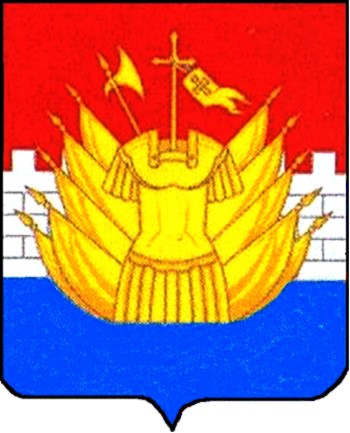 